2018. MÁJUS 31., CSÜTÖRTÖK / 31 MAY 2018, THURSDAY’A’ TEREM – ROOM ’A’12:00 – 14:00 EBÉD / LUNCH14:00-15:00 Gyógyszeres terápiaÜléselnökök: Németh Gábor, Somfai Gábor MárkA Raxone (Idebenone) gyógyszeres kezelés indikációs kiterjesztésének javaslata az antechiasmális, nem- genetikus eredetű, azaz ún. szekunder opticopathiák betegségcsoportjaiban / Suggestion of the extension of the therapeutic indications of Raxone (Idubene) in cases of the non-genetic, prechiasmal secondary opticopathiesSomlai JuditMH EK Honvéd Kórház, Neurológia Stroke, Neuroophthalmológia, BudapestGondoljunk rá: gyógyszerek szemészeti mellékhatásai / Let’s think of it: ophthalmic side effects of medicationsKovács Dóra1,2, Ványai Natália1, Vastag Oszkár11Tolna Megyei Balassa János Kórház, Szekszárd; 2PTE KK Szemészeti Klinika, PécsIntravitrealis kezelések térnyerésének hatása a klinikai ellátó rendszerre / The effect of the increasing intravitreal treatment on the clinical practiceB. Tóth Barbara1, Vízvári Eszter1, Kovács Attila1, Ács Tamás2, Horóczi Zoltán3, Dégi Rózsa11Szegedi Tudományegyetem, Szemészeti Klinika, Szeged; 2Bács-Kiskun Megyei Kórház, Szemészeti Osztály, Kecskemét; 3Békés Megyei Pándy Kálmán Kórház, Szemészeti Osztály, GyulaRanibizumab centrális, parafoveális és perifoveális retina vastagságra gyakorolt hatásának vizsgálata SD-OCT-vel nedves típusú időskori maculadegenerációban / The effect of Ranibizumab on central, parafoveal and perifoveal retinal thickness in exudative age-related macular degeneration: an optical coherence tomography studyBalogh Anikó¹ ², Rodler Kristóf³, Nagy Zoltán Zsolt¹, Resch Miklós¹¹ Semmelweis Egyetem Szemészeti Klinika, Budapest; ²Uzsoki Utcai Kórház, Szemészeti osztály, Budapest; ³Bajcsy-Zsilinszky Kórház és Rendelőintézet, Szemészeti osztály, BudapestIntravitreálisan alkalmazott bevacizumab (Avastin) pseudoxanthoma elastikumos betegek angioid csík talaján kialakult  neovasculazizációs(CNV) membránjának kezelésében / Intravitreal Bevacizumab (Avastin) Injection for Choroidal Neovascularization (CNV) Secondary to Angioid Streaks in Pseudoxantoma Elasticum patients (8’)Czeglédi Miklós, Tsorbatzoglou AlexisSzabolcs-Szatmár-Bereg Megyei Kórházak és Egyetemi Oktatókórház, Nyíregyháza15:00-16:00 Retina I.Üléselnökök: Berta András, Dégi RózsaHogyan változott a myopiáról alkotott képünk Kettesytől napjainkig? / How our view on Myopy changed from Kettesy till today?
Berta András 
DE KK Szemészeti Klinika, DebrecenA retina belső rétegeinek dezorganizációja diabeteses maculopathiában / Disorganization of the inner retinal layers in diabetic maculopathyMilibák TiborUzsoki Kórház, BudapestLehet–e a retina belső rétegeinek dezintegráltsága optikai koherencia vizsgálat során észlelhető biomarker diabéteszes makulaödémás szemeken? / Can the disorganisation of retinal inner layers be interpreted as a biomarker in eyes with diabetic macular edema?Asztalos Antónia1, Bársony Vera1, András Bernadett1, Pék György1, Kékedi Rita1, Hargitai János1, Enyedi Lajos1, Kerényi Ágnes1, Barcsay-Veres Amarilla21Bajcsy- Zsilinszky Kórház és Rendelőintézet, Budapest; 2Semmelweis Egyetem Szemészeti Klinika, BudapestDiabéteszes maculaödéma miatt intenzív VEGF-gátló kezelést kapó betegek retinopathiájának alakulása / Evaluation of retinopathy changes in patients treated with intensive anti-VEGF treatment due to diabetic macular edemaPapp András, Pavlik Barbara, Schneider Miklós, Szabó Antal, Barcsay György, Sándor Gábor, Borbándy Ágnes, Kovács Illés, Resch Miklós, Nagy Zoltán ZsoltSemmelweis Egyetem, Szemészeti Klinika, BudapestOptikai koherencia tomográfiával detektált biomarkerek automatikus karakterizálása / Computer-assisted characterization of biomarkers detected by Optical Coherence TomographyDégi Rózsa1, Kovács Attila1, Katona Melinda2, Nyúl László2, Varga László2, Grósz Tamás2Dombi József21Szegedi Tudományegyetem, ÁOK Szemészeti Klinika, Szeged, 2Szegedi Tudományegyetem, TTIK Informatikai Intézet, Szeged16:00-16:30 KÁVÉSZÜNET / COFFEE BREAK16:30-17:30 Retina II.Üléselnökök: Janáky Márta, Récsán ZsuzsaOptikai koherencia tomográfiás vizsgálatok enhanced depth imaging képalkotással Toxoplasma okozta retinochorioiditisben / Enhanced depth imaging optical coherence tomography in toxoplasma retinochoroiditisMeleg Judit, Bogdán-Rajcs Edit, Czeglédi Miklós, Tsorbatzoglou AlexisSzabolcs-Szatmár-Bereg Megyei Kórházak és Egyetemi Oktató Kórház, Szemészeti Osztály, NyíregyházaEgészséges alanyok optikai koherencia tomográfia angiográfiás alapú felvételeinek szemimanuális érsűrűség elemzése / Semi-manual retinal vessel density analysis on optical coherence tomography angiography images of healthy adultsAngeli Orsolya1, Hajdu Dorottya2, Jeney Anikó 3, Czifra Bálint4, Nagy Balázs4, Nagy Zoltán Zsolt1, Schneider Miklós11Semmelweis Egyetem, Szemészeti Klinika, Budapest; 2Semmelweis Egyetem, Általános Orvostudományi Kar, Budapest; 3 Pest Megyei Flór Ferenc Kórház, Szemészeti Osztály, Budapest; 4Budapesti Műszaki Egyetem, GPK Mechatronika, Optika és Gépészeti Informatika Tanszék, BudapestA Valsalva retinopathia és etiológiai tényezői / Valsalva retinopathy and the etiological factorsBalla SzabolcsDE KK Szemészeti Klinika, Debrecen Anatómia és funkció - Optikai Koherens Tomográfia és-vagy Elektrofiziológiai vizsgálatok gyermekkorban / Anatomy and function. Optical coherence tomography and/or electrophysiological examinations in childhoodJánossy Ágnes, Lőrincz Máté Péter, Janáky MártaSzegedi Tudományegyetem, ÁOK Szemészeti Klinika, Szeged Anatómia és funkció - Optikai Koherens Tomográfia és vagy elektrofiziológiai vizsgálatok felnőttkorban / Anatomy and function.  Optical coherence tomography and/or electrophysiological examinations in adulthood 
Janáky Márta, Lőrincz Máté Péter, Jánossy ÁgnesSzegedi Tudományegyetem, ÁOK Szemészeti Klinika, Szeged 17:30-18:30 Retina-vita / Retina debateÜléselnökök: Kovács Illés, Seres AndrásSeres András – Kovács Illés: Táplálékkiegészítők száraz AMD-benapp András - Vajas Attila: Proliferatív diabéteszes retinopathia kezeléseGyőry József – Milibák Tibor: Perifériás retina elváltozások lézerkezeléseA három témában az előadók ellentétes álláspontokon keresztül mutatják be a kezelési lehetőségeket, melyet a moderátor vezetésével diszkusszió követ. 19:30 NYITÓFOGADÁS / WELCOME RECEPTIONHelye / Venue: Hunguest Hotel Forrás6726 Szeged, Szent-Györgyi A. u. 16 – 24.A Tanulmányi és Információ Központtól 19 órakor transzferbuszokat biztosítunk a helyszínre.’B’ TEREM – ROOM ’B’12:00-12:30 Elnökségi Ülés12:30-13:15 Vezetőségi Ülés14:00-15:00 Novartis Hungária Kft. szimpózium - Szem előtt a beteg / Novartis Hungary Ltd. symposiumÜléselnök: Resch MiklósHolló Gábor (SE Szemészeti Klinika): Glaukóma progresszió: amit 2018-ban tudni kellMódis László (DE KK Szemészeti Klinika): Bakteriális keratitisek diagnosztikája, terápiája.Varsányi Balázs (PTE KK Szemészeti Klinika): Szürkehályog műtét perioperatív helyi kezelései15:00-16:00 Allergan Hungary Kft. szimpózium / Allergan Hungary Ltd. symposiumÜléselnök:Hámor Andrea (PTE KK Szemészeti Klinika): EGS terápiás irányelvek a társszakmákkal való együttműködés tükrébenSziklai Pál (SZTE ÁOK Szemészeti Klinika): A trabeculáris elfolyás fokozásának pharmakológiai lehetőségeiSzabó Áron (SZTE ÁOK Szemészeti Klinika): Újabb adatok a trabeculáris elfolyási rendszer működéséhez (tények és teóriák)16:00-16:30 KÁVÉSZÜNET / COFFEE BREAK16:30-17:00 Bayer Hungária Kft. szimpózium / Bayer Hungary Ltd. symposiumÜléselnök: Facskó AndreaPapp András (SE Szemészeti Klinika): OCT biomarkerek időskori maculadegeneráció eseteibenVzvári Eszter (SZTE ÁOK Szemészeti Klinika): DMO terápiás modalitásai az intravitreális VEGF-gátló kezelés lehetőségének tükrében17:00-18:00 Alcon Hungária Kft. szimpózium / Alcon Hungary Ltd. symposiumInnovatív megoldások az astigmia kezelésében19:30 NYITÓFOGADÁS / WELCOME RECEPTIONHelye / Venue: Hunguest Hotel Forrás6726 Szeged, Szent-Györgyi A. u. 16 – 24.A Tanulmányi és Információ Központtól 19 órakor transzferbuszokat biztosítunk a helyszínre.’C’ TEREM – ROOM ’C’12:00 – 14:00 EBÉD / LUNCH14:00-15:00 KURZUS 1. / COURSE 1A vörös szem. Alapvető diagnosztikus algoritmusok és modern képalkotó eljárások. / The red eye. Basic diagnostic algorithms and modern imaging.Moderátor: Imre LászlóAlapvető diagnosztikus algoritmusok / Basic diagnostic algorithmsImre LászlóSemmelweis Egyetem, Szemészeti Klinika, BudapestJellegzetes kórképek / Typical diseasesFüst ÁgnesSemmelweis Egyetem, Szemészeti Klinika, BudapestKépalkotó eljárások szerepe / The role of imaging studies        Fodor Eszter Semmelweis Egyetem, Szemészeti Klinika, Budapest15:00-16:00 KURZUS 2. / COURSE 2A szemészeti gyógyszerek fejlesztésének sajátosságai / Special aspects of ophthalmological drug developmentModerátor: Tóth-Molnár EditA gyógyszer fejlesztés folyamatának általános jellemzői / General characteristics of drug development procedureTálosi LászlóSZTE Gyógyszerésztudományi Kar, Farmakognózia Intézet, SzegedA szemészeti gyógyszerfejlesztés sajátosságai / Special aspects of ophthalmological drug developmentTóth-Molnár EditSzegedi Tudományegyetem, ÁOK, Szemészeti Klinika, Szeged16:00-16:30 KÁVÉSZÜNET / COFFEE BREAK16:30-17:15 Glaukóma / GlaucomaÜléselnökök: Holló Gábor, Sziklai PálA glaucoma megállapítására való beutalás minősége Európában és Magyarországon / Quality of referral for glaucoma diagnosis in Europe and HungaryHolló Gábor, Kóthy PéterSemmelweis Egyetem, Szemészeti Klinika, BudapestMalignus glaucoma különböző esetei / Different cases of Malignant GlaucomaMedgyaszay Orsolya, Gyenizse Zsuzsanna, Szathmáry Enikő, Takáts Judit, Vogt GáborMH Egészségügyi Központ Szemészeti Osztály, BudapestEndocyclophotocoagulatio – első tapasztalataink egy új típusú kezeléssel / Endocyclophotocoagulatio – first experiences with a new type of therapyVékony László, Valcsev Penyu, Németh GáborBAZ Megyei Központi Kórház és Egyetemi Oktatókórház, MiskolcRetinális idegrostréteg változás CO2 lézer asszisztált deep sclerectomia után / Retinal nerve fiber layer changing after CO2 laser assisted deep sclerectomy surgerySohajda Zoltán, Revák ÁgnesDE Kenézy Gyula Egyetemi Kórház, Szemészeti Osztály, Debrecen17:15-18:30 Lencse, egyébÜléselnökök: Nagy Zoltán Zsolt, Tsorbatzoglou AlexiA tizedes meg a többiek (főleg a Százados) / Anniversaries in NyíregyházaTsorbatzoglou Alexis, Kassai Judit, Vida KatalinSzabolcs-Szatmár-Bereg Megyei Kórházak és Egyetemi Oktató Kórház, Szemészeti Osztály, NyíregyházaA triage rendszer működése – sürgősségi betegosztályozás a Semmelweis Egyetem Szemészeti Klinikán / Efficacy of the triage system at the Department of Ophthalmology at Semmelweis UniversityNagy Zoltán Zsolt, Varga Lili Beatrix, Horváth Hajnalka, Kiss Huba JSemmelweis Egyetem, Szemészeti Klinika, BudapestFényár(talom) / Too much light may injure your eyesVajda Kinga, Vogt GáborMagyar Honvédség Egészségügyi Központ, Szemészeti Osztály, BudapestMűlencse tervezés eredményeinek jósolhatósága nagyfokú rövidlátóknál / Predictability of IOL-calculations in high axial myopiaKiss Huba J1, Rupnik Zsófia Magdolna2, Sallai Nelli3, Nagy Zoltán Zsolt11Semmelweis Egyetem, Szemészeti Klinika, Budapest; 2Péterfy Sándor utcai Kórház-Rendelőintézet és Baleseti Központ, Budapest; 3Szent Pantaleon Kórház – Rendelőintézet, DunaújvárosDescemet hártya levonással járó automatizált endotheliális keratoplasztika utáni hátsócsarnoki műlencse opacifikáció / Posterior Chamber Intraocular Lens (PCIOL) Opacification in Descemet’s Stripping Automated Endothelial Keratoplasty Eyes.Pluzsik Milán, András Bernadett, Dékány Szilvia, Rodler Kristóf, Balogh András, Tóth Eszter, Kerényi ÁgnesBajcsy-Zsilinszky Kórház és Rendelőintézet, BudapestMűlencse rögzítés trokárral és kanüllel képzett sclera alagúttal / Trocar and Cannula-Based Scleral PCL FixationPregun Tamás, Kerényi Ágnes, Bársony Vera, Enyedi Lajos, András Bernadett Bajcsy-Zsilinszky Kórház és Rendelőintézet, Szemészet, BudapestCongenitális és traumás aniridia / Congenital and traumatic aniridiaVogt Gábor, Pálya Fanni, Kálmán Zsuzsanna, Szathmáry Enikő, Farkas Katalin Magyar Honvédség Egészségügyi Központ, Szemészeti Osztály, Budapest19:30 NYITÓFOGADÁS / WELCOME RECEPTIONHelye / Venue: Hunguest Hotel Forrás6726 Szeged, Szent-Györgyi A. u. 16 – 24.A Tanulmányi és Információ Központtól 19 órakor transzferbuszokat biztosítunk a helyszínre.2018. JÚNIUS 1., PÉNTEK / 1ST JUNE 2018, FRIDAY’A’ TEREM – ROOM ’A’8:15-9:30 MEGNYITÓ / OPENING SESSIONKitüntetések, díjak átadása / Award ceremonyTiszteletbeliTagságImre-Blaskovics emlékéremHirschler Ignác emlékéremSchulek Vilmos emlékéremPámer Zsuzsanna emlékéremArató István emlékérem„Alapítvány A Tudományos Szemészetért” díjMárcius 15. pályázat díjaiMakuláris kisérkárosodás vizsgálata optikai koherencia tomográfia alapú angiográfia segítségével anti-VEGF kelésben részesült vénás elzáródásos szemeken / Evaluation of longterm macular microangiopathy using optical coherence tomography angiography in anti-VEGf treated venous occlusion patientsEcsedy Mónika, Benyó Fruzsina, Dormán Péter, Czakó Cecília, Récsán Zsuzsa, Nagy Zoltán Zsolt, Kovács IllésSemmelweis Egyetem, Szemészeti Klinika, Budapest9:30-10:00 KÁVÉSZÜNET / COFFEE BREAK10:00-11:45 Német-Magyar Szimpózium / German-Hungarian SymposiumÜléselnökök:A Német- és a Magyar Szemorvos Társaságok kapcsolatairól / About the relations between the German and the Hungarian Ophthalmological SocietiesSüveges IldikóSemmelweis  BudapestSurgical therapy of fungal keratitis – when and how?Berthold SeitzKlinik für Augenheilkunde und Poliklinik, Universitätsklinikum des SaarlandesIOLCon - a WEB based platform for IOL specifications and IOL constant optimizationAchim Langenbucher
Homburg/SaarThe Homburg double-running cross-stitch keratoplasty markerShady Suffo 
Homburg/SaarOcular burns and surface reconstruction - state-of-the-art management and translational conceptsThomas Fuchsluger Erlangen„Just a little help”: as potential excipient for artificial tear formulationsAndrea Facskó1,  Judit Soós1, 2, Erzsébet Csányi21Department of Ophthalmology, Faculty of Medicine, University of Szeged, Szeged2Department of Pharmaceutical Technology, Faculty of Pharmacy, University of Szeged, SzegedThe effect of antiamoebic agents on human corneal cellsSzentmáry Nóra11:45-12:45 11. HARVO Szimpózium / 11th HARVO SymposiumÜléselnökök: Facskó Andrea, Schneider Miklós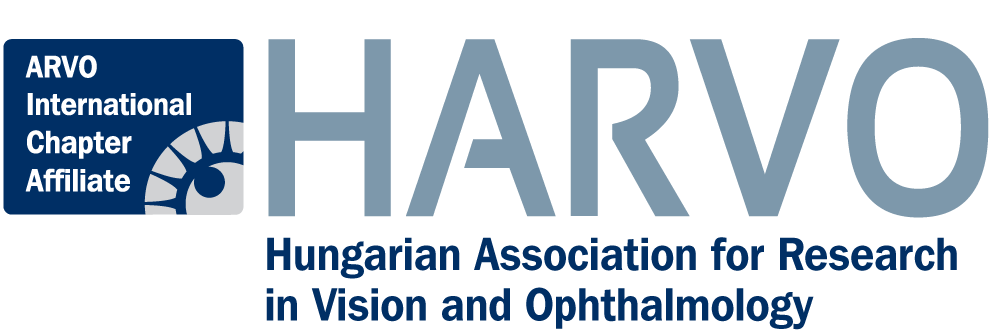 Gene Therapy: The Next Frontier in the Management of Neovascular Age-Related Macular Degeneration (nAMD) and Other Acquired and Inherited Disorders Szilárd KissDepartment of Ophthalmology, Weill Cornell Medical College, New York City, USAAz adrenerg stimuláció szerepe az egerek duktális folyadékszekréciójára / Role of adrenergic stimulation on lacrimal gland ductal fluid secretion in miceBerczeli Orsolya1, Vizvári Eszter1, Katona Máté2, Ifj. Rakonczay Zoltán2,3, Hegyi Péter2, Chuanqing Ding4, Tóth-Molnár Edit1,51SZTE ÁOK Szemészeti Klinika, Szeged; 2SZTE ÁOK I. sz. Belgyógyászati Klinika, Szeged; 3SZTE ÁOK Kórélettani Intézet, Szeged; 5SZTE ÁOK Farmakológiai és Farmakoterápiai Intézet, Szeged 4Dept of Pharmacology & Pharmaceutic Sciences, Ophthalmology, University of Southern California, Los Angeles, CA 90033, USASchnyder cornea dystrophia ex vivo modellezése háromdimenziós humán cornea stroma eredetű szövetkultúrával – az autofágia szerepe a betegség pathogenezisében és kezelésében / Ex vivo 3D human corneal stroma model for Schnyder corneal dystrophy - role of autophagy in its pathogenesis and resolutionSzabó Júlia Dóra1, Nagymihály Richárd1, Veréb Zoltán1, Josifovska Natasha1, Noer Agate2, Liskova Petra3, Facskó Andrea1, Moe C. Morten2, Petrovski Goran1,21Szegedi Tudományegyetem, ÁOK Szemészeti Klinika, Szemészeti- és Őssejt Kutató Laboratórium, Szeged; 2Centre of Eye Research, Department of Ophthalmology, Oslo University Hospital, University of Oslo, Oslo Norway; 3Insitute of Inherited Metabolic Diseases, First Faculty of Medicine, Charles University and General University Hospital in Prague, Czech RepublicA szürkehályog műtét akadályai Magyarországon: egy populáció alapú felmérés eredményei /Barriers to cataract surgery in Hungary: a population based surveySándor Gábor László1, Szabó Dorottya1, Tóth Gábor1, Lukács Regina2, Pék Anita3 Szalai Irén1, Tóth Georgina Zsófia1, Hans Limburg4, Papp András1,Nagy Zoltán Zsolt1, Németh János11Semmelweis Egyetem, Szemészeti Klinika, Budapest; 2Flór Ferenc Kórház, Szemészeti Osztály, Budapest; 3Petz Aladár Kórház, Szemészeti Osztály, Győr; 4Health Information Services, Grootebroek, Hollandia12:45-14:00 EBÉD / LUNCH14:00-15:00 Cornea és szemfelszín I. (Cornea ülése)Üléselnökök:Imre László, Szalay LászlóAz öregedéssel megjelenő könnyező betegek ellátása / Therapy of tearing in aging patientsVégh Mihály, Hári-Kovács András, Baranyi NóraSzegedi Tudományegyetem, ÁOK Szemészeti Klinika, SzegedA XIII-as véralvadási factor jelenléte FXIII hiányos beteg könnyében / Presence of factor XIII in tears of deficient patientszsuzsanna Z1,2, Katona2, Facskó1, Muszbek21Szegedi Tudományegyetem, ÁOK Szemészeti Klinika, Szeged2DE KK Laboratóriumi Medicina Intézet, Klinikai Laboratóriumi Kutató Tanszék, DebrecenDacryoscintigráfia meibom mirigy diszfunkciós betegekbenKemény-Beke Ádám1, Barna Sándor2, Garai Ildikó2, Gesztelyi Rudolf31DE KK Szemészeti Klinika, Debrecen; 2Scanomed Kft., Debrecen; 3Debreceni Egyetem, Farmakológiai és Farmakoterápiai Intézet, DebrecenOphthalmomyiasis. Esetismertetés / Ophthalmomyiasis - Case reportKiss Emília1, Reményi Ákos2, Kálmán Zsuzsanna1, Vogt Gábor1, Kucsera István 31Magyar Honvédség Egészségügyi Központ, Szemészeti Osztály, Budapest; 2Magyar Honvédség Egészségügyi Központ, Fül-orr- gége és Fej-nyaksebészeti Osztály, Budapest; 3Országos Közegészségügyi Intézet, Parazitológiai Osztály, BudapestA pemphigus vulgaris szemészeti tünetei, diagnosztikája / Ocular manifestations and diagnostic criterias of pemphigus vulgarisSzabó Noémi Marianna1, Zelkó András Zsolt1, Somogyvári Katalin2, Szabó Ágnes3, Polgár Karolina3, Bátor György1, Németh Orsolya11Markusovszky Egyetemi Oktatókórház, Szemészeti Osztály, Szombathely; 2Markusovszky Egyetemi Oktatókórház, Patológiai Osztály, Szombathely; 3Markusovszky Egyetemi Oktatókórház, Bőrgyógyászati Osztály, SzombathelyReaktív uveitis, retinalis vasculitis és scleritis, mint az acantamöba keratitis végstádiuma –szövettani tanulmány / Reactive uveitis, retinal vasculitis and scleritis as ocular end-stage of acanthamoeba keratitis –a histological studySzentmáry Nóra1,2, Shi Lei1,3, Tobias Hager1, Leonard Holbach4, Carmen Hoffmann-Rummelt4, Elena Zemova1, Berthold Seitz11Klinik für Augenheilkunde, Universitätsklinikum des Saarlandes, Homburg/Saar, Deutschland; 2Semmelweis Egyetem, Szemészeti Klinika, Budapest, Magyarország; 3Department of Ophthalmology, Anhui Provincial Hospital, Hefei, China; 4Klinik für Augenheilkunde, Friedrich-Alexander Universität Erlangen-Nürnberg, Erlangen, Deutschland15:00-16:15 Szaruhártya betegségek aktuális kezelése / Corneal disease treatment updateÜléselnökök: Edward WylęgałaKeratitis diagnostics and treatment in the clinical practiceNóra Szentmáry1,2, Zoltán Zsolt Nagy1, Berthold Seitz21  Department of Ophthalmology, Semmelweis University, Budapest, Magyarország; 2Department of Ophthalmology, Saarland University Medical Center, Homburg/Saar, GermanyDiagnosis, follow-up and treatment of keratoconusZoltán Zsolt Nagy 11Department of Ophthalmology, Semmelweis University, Budapest, Hungary Edward WylęgałSzaruhártya-átültetés, hol tartunk most? / Corneal transplantation, where are we now?Módis LászlóDE KK Szemészeti Klinika, Debrecen 16:15-16:45 KÁVÉSZÜNET / COFFEE BREAK16:45-17:45 Cornea és szemfelszín II.Üléselnökök: Füst Ágnes, Resch MiklósSzaruhártya lerakódások, mint a „monoclonal gammopathy of unknown significance” (MGUS) szemészeti jelei / Corneal opacities as ophthalmological signs of monoclonal gammopathy of unknown significance (MGUS)Németh Orsolya 1, 2, Tapasztó Beáta 1, Tar Sándor 1, Szabó Viktória 1, Nagy Zoltán Zsolt 1, Tóth Jeanette 3, Szentmáry Nóra1, 41Semmelweis Egyetem, Szemészeti Klinika, Budapest; 2Markusovszky Egyetemi Oktatókórház, Szemészeti Osztály, Szombathely; 3Semmelweis Egyetem II.sz. Patológiai Intézet, Budapest, Magyarország; 4Klinik für Augenheilkunde, Universitätsklinikum des Saarlandes, Homburg/Saar, DeutschlandSzemfelszíni laphámsejtes daganatok modern, nem invazív diagnosztikai és terápiás módszereinek bemutatása eseteinkkel illusztrálva / Modern non-invasive diagnostic and therapeutic methods of ocular surface squamous neoplasia – presented through own casesFüst Ágnes, Lukáts Olga, Imre László, Tapasztó Beáta, Nagy Zoltán ZsoltSemmelweis Egyetem, Szemészeti Klinika, BudapestAz elülső szegment OCT szaruhártya hámtérkép vizsgálatának jelentősége különböző betegségekben esetbemutatások kapcsán / The importance of corneal epithelial thickness mapping by Fourier-domain Optical Coherence Tomography in normal and pathologic eyes with case reportsPalotás Csilla, Gáspár Beáta, Kerek AndreaOptimum Látásjavító Lézerközpont, BudapestHibrid módszer alkalmazása a szaruhártya elülső és hátsó felszíni törőerejének meghatározására / Determination of anterior and posterior corneal refraction by hybrid keratometrySzalay László, Gyetvai Tamás, Facskó AndreaSzegedi Tudományegyetem, ÁOK Szemészeti Klinika, SzegedCornealis denzitometria szerepe Fabry-betegségben / Corneal densitometry in Fabry diseaseKránitz Kinga, Széchey Rita, Nagy Zoltán ZsoltSemmelweis Egyetem, Szemészeti Klinika, BudapestKonfokális corneamikroszkópia használata cisztinózis miatt gondozott betegeknél / Using of corneal confocal microscopy in patients treated with cystinosisCsorba Anita, Maka Erika, Csidey Mária, Szentmáry Nóra, Resch Miklós, Nagy Zoltán ZsoltSemmelweis Egyetem, Szemészeti Klinika, Budapest19:30 GÁLAVACSORA / GALA DINNERHelye / Venue: Fehértói Halászcsárda / Fehértó Fish Restaurant – 6728 Szeged, Budapesti út 41.’B’ TEREM – ROOM ’B’10:00-11:00 GyermekszemészetÜléselnökök: Hári-Kovács András, Maka Erika, Rácz PéterAhmed shunt implantáció gyermekkorban / Implantation of Ahmed valve in childhoodBausz Mária1, Maka Erika1, Cside Mária1, Póczos Gábor2, Nagy Zoltán Zsolt11Semmelweis Egyetem, Szemészeti Klinika, Budapest, 2Semmelweis Egyetem, Anaesthesiologiai és Intenzív Therápiás Klinika, BudapestEgészséges gyermekek biometriai vizsgálata kombinált elülső és hátsó szegment OCT-n alapuló biometriával / Full-length OCT biometry examination of healthy childrenCsákány Béla1, Tóth Flóra1,2, Csidey Mária1, Dékány Szilvia1,3, KissEmília1,4, Bausz Mária1, Maka Erika11Semmelweis Egyetem, Szemészeti Klinika, Budapest; 2Szent János Kórház és Észak-budai Egyesített Kórházak Szemészeti Osztály, Budapest; 3Bajcsy-Zsilinszky Kórház és Rendelőintézet Szemészeti Osztály, Budapest; 4Magyar Honvédség Egészségügyi Központ Szemészeti Osztály, BudapestValóban a ROP a legsúlyosabb eltérés, amit koraszülötteknél észlelhetünk? / Is ROP the worst abnormality what we can find in a preterm baby?Maka Erika, Szigeti Andrea, Maria Bausz, Resch Miklós, Nagy Zoltán ZsoltSemmelweis Egyetem, Szemészeti Klinika, BudapestAniridiások fovea hypoplasiája / Foveal hypoplasia in aniridiaCsidey Mária, Bausz Mária, Czakó Cecília, Knézy Krisztina, Maka Erika, Nagy Zoltán ZsoltSemmelweis Egyetem, Szemészeti Klinika, BudapestFúziós gyakorlatok jelentősége a binocularitás kialakulásában / Fusion exercises in the development of binocularity Hódos MártaDE Kenézy Gyula Egyetemi Kórház-RI, Szemészet, Debrecen11:00-12:SEEOS 1. – Cornea Chairs: Magdalena Antova-VelevskaAcellular corneal stroma (A - cornea) in the surgical treatment of some ocular surface diseasesDaniela Felicia SelaruLaser Optics Clinic, Bucharest, RomaniaNew Perspectives of Dry Eye Disease and Risks of Urban Air Stress Conditions Magdalena Antova-VelevskaUniversity Eye Clinic Skopje, MacedoniaStage 2 keratoconus - surgical solution for a 10 years old patientTeodor Tomi, Ioana Ruxandra Rusu, S. TomiOphtalens Eye Clinic, Cluj Napoca, RomaniaComplications of pterygium excision with limbal autograft transplantationV.Cheleva MarkovskaEye Clinic, University “Ss Cyril and Methodius”, Skopje, MacedoniaDirect irradiation of the lacrimal glands with low energy lasers by patients with Dry Eye SyndromeNorbert HudomelOPTOCENTRUM Laserclinic, Nagycenk, Zurich12:-14:00 EBÉD / LUNCH14:00-15:00 SEEOS 2. – SEEARVO-HARVO SymposiumChairs: Petja VassilevaTreatment of Cytomegalovirus (CMV) Retinitis with Systemic Infusion of Third Party Donor-derived CMV-Specific Cytotoxic T-lymphocytesSzilárd KissDepartment of Ophthalmology, Weill Cornell Medical College, New York, USARetinal nerve fiber layer/peripapillar capillary density assessment – Powerful tool to detect optic nerve diseases Mustafa Sefić, Aida KasumovićSarajevo, Eye Polyclinic „Dr. Sefić”Chronic Viral Uveitis – A New Entity In Uveitis NomenclaturePetja Vassileva Specialized Eye Hospital “Acad. Pashev”, Sofia, BulgariaHungarian experiences and results of subretinal chip implantationJános Németh1,2, Miklós Resch1, Ákos Kusnyerik1,2, Gábor Répássy3, Olga Lukáts1, Mária Bausz1, Eszter Komlósi4, Udo Greppmaier5, Katarina Stingl6, Karl Ulrich Bartz-Schmidt6, Florian Gekeler6, Helmut Sachs7, Eberhart Zrenner61Department of Ophthalmology, Semmelweis University, Budapest; 2Hungarian Bionic Vision Center, Budapest; 3Department of Otorhinolaryngology, Head and Neck Surgery, Semmelweis University, Budapest; 4Bárczi Gusztáv Faculty of Special Education, Eötvös Lóránd University, Budapest,5Retina Implant AG, Reutlingen, Germany; 6Center for Ophthalmology, University of Tübingen, Tübingen, Germany; 7Clinicum Dresden-Friedrichstadt, Dresden, GermanyMitochondrial Eye DiseasesMarko Hawlina, Martina Jarc Vidmar, Ana FakinEye Hospital, University Medical Centre Ljubljana, Slovenia15:00-16:15 SEEOS 3. – CataractChairs: Mircea FilipCombined phaco vitrectomy in the treatment of proliferative diabetic retinopathyVladislav Dzinic1,  Ana Oros1, Miroslav Dzinic21Clinical center of Vojvodine, University Eye clinic, Novi Sad, Serbia; 2Private Eye clinic Dzinic, Novi Sad, SerbiaEarly Clinical Results with Eyemax Mono Extended Macular Vision Intraocular Lens in Patients with Advanced AMDMahmut Kaskaloglu, Tansu erakgunKaskaloglu Eye Hospital, Izmir, TurkeyComplicated cataract-surgical solutions. Video presentation.Teodor Tomi, Ioana Ruxandra Rusu, S. TomiOphtalens Eye Clinic, Cluj Napoca, RomaniaEvaluation of anterior segment parameters and ocular axial length using optical biometry in cataract surgery patients in MacedoniaHristijan Duma, Valvita ReçiUniversity Clinic for Eye Diseases, Skopje, MacedoniaReLex SMILE – our experience of 900 casesMircea Filip, Miruna Nicolae, A. Filip, Eugen RotaruAmaOptimex Eye Clinic, Bucharest, RomaniaIndividualized Approach to Cataract Surgery in Patients with UveitisPetja Vassileva, Y. KirilovaSpecialized Eye Hospital “Acad. Pashev”, Sofia, BulgariaCombined Cataract and PVR Vitrectomy surgery Using Digital 3D EIBOS 2 Wide angle Surgery in all steps. First Presentation of Heads Up combined surgery and Training  in 3D digital surgery VR Surgeons in  Thessaloniki TVRS Athanasios NikolakopoulosTHESSORASI Retina Clinic, TVRS Dir, Thessaloniki, Greece16:15-16:45 KÁVÉSZÜNET / COFFEE BREAK16:45-17:45 SEEOS 4. – Retina I.Chairs: Mirella BarboniQuality of Vision after intravitreal Bevacisumab and Laser Photocoagulation of Patients with Diabetic Macular EdemaSlobodanka Latinovic, Lala CeklicVision Research Foundation, Novi Sad, Serbia; University Eye Clinic, Novi Sad, SerbiaEpi and intraretinal classification of macular traction: a pathogenetic approach in decision makingVincenzo FerraraRefractive errors after anti VEGF therapy in premature infantsMilena Vujanović1, Sonja Cekić1, Gordana Stanković-Babić1, Ana Oros21Clinic for Eye Diseases, Clinical Center Nis, Serbia; 2Clinic for Eye Disease, Clinical Center Vojvodina, SerbiaTelemedical diabetic retinopathy screening – our first results with the new softwareDorottya Szabó, Irén Szalai, Mónika Ecsedy, András Papp, János Németh Department of Ophthalmology, Semmelweis University, BudapestEstimating visual outcome based on the Ocular Trauma Score after ocular trauma requiring surgeryGyörgy Barcsay, Zsuzsanna Antus, Mária Bausz, Ágnes Borbándy, Mónika Ecsedy, Ágnes Füst, László Imre, Illés Kovács, Kinga Kránitz, Balázs Lesch, András Papp, Miklós Resch, Zsuzsanna Récsán, Miklós Schneider, Antal Szabó, Irén Szalai, Nóra Szentmáry, Rita VámosSemmelweis University, Department of Ophthalmology, Budapest, Hungary19:30 GÁLAVACSORA / GALA DINNERHelye / Venue: Fehértói Halászcsárda / Fehértó Fish Restaurant – 6728 Szeged, Budapesti út 41.’C’ TEREM – ROOM ’C’10:00-12:00 Orbita, Plasztikai Sebészeti és Könnyutak Sebészete Szekció Üléselnökök: Lukáts Olga, Végh MihályAmblyop szem fixációs stabilitásának és funkciójának javulása mikroperimetriás biofeedback tréning segítségével kancsalműtétet követően: esetismertetés / Improvement in fixation stability and function of amblyopic eye provided by microperimetric biofeedback training after strabismus surgery: a case reportManeschg Otto Alexander1,2, Telles Salgueiro Barboni Mirella1,3; Nagy Zoltán Zsolt1, Németh János1,2, ¹Semmelweis Egyetem, Szemészeti Klinika, Budapest; 2Bionikai Innovációs Központ, Budapest; 3Department of Experimental Psychology, University of Sao Paulo, BrazilA külső egyenes szemizom hasított, nasalis transzpozíciója  bénulás esetében / Nasal Transposition of Split Lateral Rectus Muscle for Third Nerve Palsy Case Domsa Patricia1, Nagymihály Attila21Heim Pál Gyermekkórház, Rubrica Gyógyműhely, Budapest, 2Budai szemészeti Központ, BudapestKlinikánkon 2006 és 2016 között elvégzett 46 evisceratio adatainak feldolgozása / Review of 46 ocular eviscerations at a tertiary care center (2006-2016)Szalai Irén, Tóth Gábor, Csákány Béla, Antus Zsuzsanna, Nagy Zoltán Zsolt, Szentmáry Nóra, Lukáts OlgaSemmelweis Egyetem, Szemészeti Klinika, BudapestEnukleációs műtét okai 2006 és 2016 között – 509 eset áttekintése / Review of 509 bulbar enucleations between 2006-2016Tóth Gábor¹, Csákány Béla¹, Antus Zsuzsanna1, Tóth Jeannette2, Achim Langenbucher3, Nagy Zoltán Zsolt¹, Szentmáry Nóra1,3, Lukáts Olga¹1Semmelweis Egyetem, Szemészeti Klinika, Budapest; 2Semmelweis Egyetem, II. sz. Pathológiai Intézet, Budapest; 3Klinik für Augenheilkunde, Universitätsklinikum des SaarlandesA könnymirigy primer malignus hámeredetű daganatai / Malignant epithelial tumors of the lacrimal glandKorányi Katalin1, Salomváry Bernadett2, Kusnyerik Ákos3, Gődény Mária4, Plótár Vanda5, Hitre Erika6 1Országos Onkológiai Intézet, Szemészet, Budapest; 2Országos Klinikai Idegtudományi Intézet, Szemészet, Budapest; 3Semmelweis Egyetem, Szemészeti Klinika, Budapest; 4Országos Onkológiai Intézet, Radiológia, Budapest; 5Országos Onkológiai Intézet, Patológia, Budapest; 6Országos Onkológiai Intézet, Kemoterápia, BudapestEsztétikai szemhéjműtétek utáni funkcionális rehabilitáció / Functional eyelid rehabilitation after aesthetic eyelid surgeryTönköl Tamás1,2, Vámosi Péter1,21Péterfy Sándor Utcai Kórház és Baleseti Központ, Budapest; 2Szent Rókus Kórház, BudapestKiterjedt alsó szemhéj hiány rekonstrukciója Hughes lebeny segítségével / Large lower eyelid defect reconstruction by Hughes flapLukáts Olga, Pék Anita, Nagy Zoltán ZsoltSemmelweis Egyetem, Szemészeti Klinika, BudapestEctropium és entropium ellenes műtéteink eredményességének retrospektív elemzése / Success rate and comlications of different ectropium en entropium operationsLosonczy GergSzemészeti Osztály, Eyescan BV, Zuyderland Kórház, Sittard-Geleen, HollandiaFasciitis necrotisans a szemészeti gyakorlatban-esetismertetés / Necrotizing fasciitis in ophthalmic practice – case reportPálya Fanni1, Baló-Banga J. Mátyás2, Kádas Martina2 Vogt Gábor1, Dudás Veronika1, Rodler András11Magyar Honvédség Egészségügyi Központ, Szemészeti Osztály, Budapest; 2Magyar Honvédség Egészségügyi Központ, Bőrgyógyászati Osztály, Budapest12:45-14:00 EBÉD / LUNCH14:00-15:00 MSZT Szemészeti Genetika Szekciójának előadásai és közgyűléseÜléselnökök: Varsányi Balázs, Szabó Viktória, Losonczy Varsányi Balázs1, Szabó Viktória2,3,4, Hargitai János41PTE Szemészeti Klinika, Pécs; 2Semmelweis Egyetem, Szemészeti Klinika, Budapest; 3Semmelweis Egyetem, Genomikai Medicina és Ritka Betegségek Intézete, Budapest; 4 Bajcsy-Zsilinszky Kórház, Szemészet, Budapest15:00-16:00 UveaÜléselnökök: Damjanovich Judit, Szepessy Zsuzsanna, Sohár NicoletteSpondylarthritisekhez társuló elülső uveitisek / Anterior Uveitis in SpondyloarthropathySzepessy Zsuzsanna, Magyar Márton, Kránitz Kinga, Nagy Zoltán ZsoltSemmelweis Egyetem, Szemészeti Klinika, BudapestAnamnesztikus kérdőívek szerepe az intraocularis daganatok diagnosztikájában / The Role of Anamnestic Questionnaires in Diagnosing Intraocular TumorsZöld Eszter1, Szalai Eszter1, Surányi Éva1, Berta András1, Damjanovich Judit11DE KK Szemészeti Klinika, DebrecenToxocara uveitis / Toxocara uveitisGéhl Zsuzsanna, Resch Miklós Dénes, Szabó Antal, Nagy Zoltán ZsoltSemmelweis Egyetem, Szemészeti Klinika, BudapestSD-OCT és OCT angiográfia uveitiszek differenciáldiagnózisában / Diagnostic value of SD-OCT and OCT angiography in uveitic patientsRadnóti Judit1, Vagyóczky Ágnes1, Rupnik Zsófia1, Argay Amanda1, Géhl Zsuzsanna2, Vámosi Péter1 1Péterfy Kórház Szemészeti Osztály, Budapest, 2Semmelweis Egyetem, Szemészeti Klinika, Budapest Humira kezeléssel szerzett tapasztalataink gyermekkori uveitis eseteiben / Experiences with Humira treatment in childhood uveitis casesDohán Judit1, Constantin Tamás2, Sevcic Krisztina3, Orbán Ilonka3, Márton Gabriella4, Mosdósi Bernadett5, Bausz Mária1, Süveges ildikó1, Nagy Zoltán Zsolt11Semmelweis Egyetem, Szemészeti Klinika, Budapest; 2Semmelweis Egyetem, II. sz. Gyermekgyógyászati Klinika, Budapest; 3ORFI, Semmelweis Egyetem, III. sz. Belgyógyászati Klinika Rheumatológiai és Immunológiai Tanszék, Budapest; 4BAZ Megyei Központi Kórház, Gyermekhaematológiai és Immunológiai Osztály, Miskolc; 5Pécsi Tudományegyetem, Általános Orvosi Kar, Gyermekgyógyászati Klinika Postoperativ endophthalmitisek – új kihívások / Postoperative endophthalmitis – new challengesGyetvai Tamás1, Kiss Tímea1, Soós Judit1, Hári Kovács András1, Szalczer Lajos21Szegedi Tudományegyetem, ÁOK Szemészeti Klinika, Szeged; 2Zala Megyei Szent Rafael Kórház, Zalaegerszeg16:15-16:45 KÁVÉSZÜNET / COFFEE BREAK16:45-17:45 KURZUS 3. /COURSE 3. A veleszületett immunrendszer szerepe az időskori makuladegeneráció kialakulásában és kezelésében / Innate Immunity in the Pathophysiology and Treatment of Age-related Macular DegenerationFehér János19:30 GÁLAVACSORA / GALA DINNERHelye / Venue: Fehértói Halászcsárda / Fehértó Fish Restaurant – 6728 Szeged, Budapesti út 41.2018. JÚNIUS 2., SZOMBAT / 2ND JUNE 2018, SATURDAY’A’ TEREM – ROOM ’A’8:15-9:15 KURZUS 4. / COURSE 4.Az optikai koherencia tomográfia (OCT) szerepe az időskori makula degeneráció (AMD) kezelésében / The role of optical coherence tomography (OCT) in the treatment of age-related macular degeneration (AMD)Moderátor: Seres AndrásOCT biomarkerek jelentősége AMD-s betegek kezelésénél / The significance of OCT biomarkers for the treatment of AMD patientsDálnoki NoémiBajcsy-Zsilinszky Kórház, BudapestOCT jelentősége az AMD kezelésének kiválasztásánál a mindennapi gyakorlatban / The importance of OCT in the selection of AMD treatment in everyday practiceSeres AndrásBudapest Retina Intézet, BudapestMikor hagyjuk abba a kezelést? Az OCT mondja meg? / When should we terminate the treatment? Does the OCT tell us everything?Hargitai JánosBajcsy-Zsilinszky Kórház, BudapestOCT szerepe differenciál diagnosztikai és terápiás dilemmáknál – Interaktív esetismertetések / The role of OCT in differential diagnostic and therapeutic dilemmas - Interactive case reports9:15-10:15 KURZUS 5. / COURSE 5.Diabéteszes macula oedema (DMO) – újragondolva, azaz: hogyan változtatták meg az új vizsgálómódszerek által nyújtott információk a DMO-ról szóló gondolkodásunkat / Diabetic macular edema (DME) revisitedModerátorok: Kerényi Ágnes, Papp AndrásÚj megfontolások a DMO pathomechanizmusában / New aspects in the pathomechanism of DMEKerényi ÁgnesBajcsy-Zsilinszky Kórház, BudapestFunkcionális és terápiás OCT-s biomarkerek DMO-ban / Functional and therapeutic OCT biomarkers in DMEAsztalos AntóniaBajcsy-Zsilinszky Kórház, BudapestMit ad hozzá az Angio-OCT a DMO-ról szóló ismereteinkhez? / Angio-OCT. What has it added to our kowledge about DME?Kovács IllésSemmelweis Egyetem, Szemészeti Klinika, BudapestA DMO korszerű kezelése / Up-to-date treatment of DMEPapp AndrásSemmelweis Egyetem, Szemészeti Klinika, BudapestDiszkusszió10:15-10:45 KÁVÉSZÜNET / COFFEE BREAK10:45-11:45 Magyar Kontaktológiai Társaság és a Magyar Szemorvostársaság Cornea Társaságának szimpóziuma - Kontaktlencse illesztés speciális esetekben / Symposium of the Hungarian Contactological Society and Hungarian Ophthalmological Cornea Society - Fitting contact lenses in special casesÜléselnökök: Imre László A szaruhártya anyagcseréje / The metabolism of the corneaSüveges IldikóSemmelweis Egyetem, Szemészeti Klinika, BudapestA kontaktlencse terápiás célból való alkalmazása / Fitting of contact lenses for therapeutic purposesVégh MihálySzegedi Tudományegyetem, ÁOK Szemészeti Klinika, SzegedScleralis kontaktlencsék / Scleral contact lensesTapasztó BeátaSemmelweis Egyetem, Szemészeti Klinika, BudapestAz asztigmia korrekciós lehetőségei / The correction possibilities of the astigmiaMódis LászlóDebreceni Egyetem, Szemészeti Klinika, Debrecen11:45-13:00 Közgyűlés, poszter díjak átadása/ General of HOS and poster award ceremony’B’ TEREM – ROOM ’B’8:15-9:15 SEEOS 5. – Retina II.Chairs: Nadiya F. Bobrova, Miklós Resch Improvement of visual performance in patients with age-related macular degeneration after biofeedback trainingMirella Telles Salgueiro Barboni1,2, Zsuzsanna Récsán1,3, Zsuzsanna Szepessy1,3, Mónika Ecsedy¹, János Németh1,3¹Department of Ophthalmology, Semmelweis University, Budapest, Hungary; ²Department of Experimental Psychology, University of Sao Paulo, Brazil; ³Bionic Innovation Center, Budapest, HungaryChoroidal thickness changes in patients with diabetes (assessed by swept-source optical coherence tomography)Hajnalka Horváth1, Gábor László Sándor1, Klaudia Mallár1, Cecília Czakó1, Illés Kovács1, Anikó Somogyi2, Zoltán Zsolt Nagy1, Mónika Ecsedy11Semmelweis University, Department of Ophthalmology, Budapest, Hungary; 2Semmelweis University, II. Department of Internal Medicine, Budapest, HungaryBilateral Neovascular Age-Related Macular Degeneration-clinical approach and follow upIvan Georgiev, Petja VassilevaEye Hospital “Prof. Pashev”, Sofia, BulgariaBilateral retinoblastoma: long-term outcomes of primary chemotherapy (intravitreal + chemoreduction)Bobrova Nadiia, Sorochynska Tetyana, Komarnytska TetyanaSI “Filatov Institute of Eye Diseases and Tissue Therapy of NAMS of Ukraine”, Pediatric Ophthalmology Department, Ukraine, OdessaPatient is always right - Spontaneous late reattachment after rhegmatogenous retinal detachmentMiklós ReschDepartment of Ophthalmology, Semmelweis University, Budapest, Hungary9:15-10:15 SEEOS 6. – Miscellaneous Chairs: Rukiye Aydin9Optical coherence tomography angiography in neuroophthalmologyPavljašević S.Eye Policlinic Public Health Centre Tuzla B&HClinical case of ethambutol-associated bilateral optic neuropathy V.Miltenova, H. Krasteva, P.VassilevaEye Hospital “Prof. Pashev”, Sofia, BulgariaInner Plexiform Layer (IPL) Alterations in Human GlaucomaRukiye Aydin1,2, Gulgun Tezel1, Tongalp H. Tezel11Edward Harkness Eye Institute, Department of Ophthalmology, Columbia University College of Physicians and Surgeons, New York, NY, USA; 2Department of Ophthalmology, School of Medicine, Medipol University, Istanbul, TurkeyEyelid Oedema Caused by Live Dirofilaria RepensSonja Cekić, Milena Vujanović, Vesna Kostovska, Nataša Miladinović Tasić, Gordana Stanković Babić1Clinic for Eye Diseases, Clinical Centre Niš, Faculty of Medicine, University of Niš, Serbia; 2Clinic for Eye Diseases, Clinical Centre Niš, Serbia; 3Department for Microibiology, Insitution of Public Health Niš, Faculty of Medicine, University of Niš, SerbiaAssessing the Usefulness of Different Silicone Tubes in External DacryocystorhinostomyGazmend KaçanikuEye Clinic, University Clinical Center of Kosovo, PrishtinaUveal Melanoma Metastatic Rate is Relative to Mutation Rate and Type of MutationEszter Szalai1,2, Yi Jiang3, Natasha M. van Poppelen4,5, Martine J. Jager6, Annelies de Klein5, Emine Kilic4, Hans E. Grossniklaus1,71Department of Ophthalmology, Emory University School of Medicine, Atlanta, GA, USA 2Department of Ophthalmology, University of Debrecen, Debrecen, Hungary 3Department of Mathematics and Statistics, Georgia State University, Atlanta, GA, USA4Departments of Ophthalmology and 5Clinical Genetics, Erasmus University Medical Center, Rotterdam, the Netherlands6Department of Ophthalmology, Leiden University Medical Centre, Leiden, the Netherlands7Department of Pathology, Emory University School of Medicine, Atlanta, GA, USA10:15-10:45 KÁVÉSZÜNET / COFFEE BREAK10:45-11:45 AbbVie Kft. szimpózium / AbbVie Ltd. symposiumÜléselnök: Facskó AndreaGéhl Zsuzsanna (SE Szemészeti Klinika): Felnőttkori noninfekciózus uveitisekSohár Nicolette (SZTE ÁOK Szemészeti Klinika): Az ktív uveitis kezelése – esetbemutatás (VISUAL I esetbemutatáson keresztül)Szepessy Zsuzsanna (SE Szemészeti Klinika): Szteroid kezelés melletti inaktív uveitis, hogyan tovább? – esetbemutatás (VISUAL II esetbemutatáson keresztül)Kovács László (): Az uveitis mint gyulladásos immunológiai betegségek (IMID-ek) része (SpA, Bechet-kór, IBD, stb.)’C’ TEREM – ROOM ’C’ – I. emeleti foyer / 1st floor foyer8:15-10:15 Poster szekció / Poster sessionÜléselnökök: Bausz Mária, 01 Chandler syndroma: esetismertetés / Chandler syndrome: case riportSzász Eszter, Németh Gábor, Czinege ÉvaBAZ Megyei Központi Kórház és Egyetemi Oktató Kórház, Szemészeti Osztály, MiskolcP02 Vasoproliferatív tumorok differenciál diagnosztikai nehézségei / Difficulties of differential diagnosis in case of vasoproliferative tumorsSükösd Andrea Krisztina, Bálint András, Szabó Ilona, Biró ZsoltPTE KK Szemészeti Klinika, PécsP03 Retinaleválás vizsgálata Optikai Koherencia Tomográffal / Examination of retinal detachment with Optical Coherence TomographyAndrás Dobos1, Attila Fux, Boglárka Pengő, Liliána Valker-Takács, Zsófia Hadnagy, András Dobos ifj.21Kiséri Állatorvosi és Lézerszemészeti Rendelő, Szentes; 2Kiséri Állatorvosi és Lézerszemészeti Rendelő, BudapestP04 Kis szem, nagy probléma:  lencsebeültetés nehézségei microphthalmia esetén / Small eye, big problem: difficulties in lens implantation in the case of microphthalmiaGale Arnold György, Zeffer Tamás, Sohár NicoletteSzegedi Tudományegyetem, ÁOK Szemészeti Klinika, SzegedP05 Neuroretinális eltérések és idegi eredetű halláskárosodás kapcsolatának vizsgálata I-es típusú cukorbetegekben Swept Sorce optikai koherencia tomográfia segítségével / The correlation between retinal neurodegeneration and sensorineural hearing loss in patients with type 1 diabetes mellitus assessed by swept-source optical coherence tomographyHorváth Hajnalka1, Mallár Klaudia1, Kovács Illés1, Gáborján Anita2, Somogyi Anikó3, Nagy Zoltán Zsolt1, Ecsedy Mónika11Semmelweis Egyetem, Szemészeti Klinika, Budapest; 2Semmelweis Egyetem, Fül-Orr-Gégészeti Klinika, Budapest; 3Semmelweis Egyetem, II. sz. Belgyógyászati Klinika, BudapestP06 VIP-TAT és PACAP-TAT szemcseppes formájának vizsgálata ischaemiás retinopathiában / The retinoprotective effects of biobarrier-traversing derivatives of VIP (VIP-TAT), and PACAP (PACAP-TAT) eye drops in ischemic retinopathyWerling Dóra1,2, Yu Rongjie4, Atlasz Tamás1,3, Szabó Edina1, Kovács László1, Lökös Emese1, Kvárik Tímea1, Mayer Flóra1, Tamás Andrea1, Biró Zsolt2, Reglődi Dóra11Pécsi Tudományegyetem Anatómiai Intézet, 2Pécsi Tudományegyetem Szemészeti Klinika 3Pécsi Tudományegyetem Sportbiológiai Tanszék, Pécs; 4Jinan Egyetem Sejtbiológiai Intézet, KínaP07 A retina kisérszerkezeti és strukturális változásai 2-es típusú diabetesben / Retinal microvascular and morphological changes in Type 2 diabetesSomfai Gábor Márk1,Tian Jing 2, Lee Wen-Hsiang2, Kuriyan Ajay E. 2, Feuer Bill2, Shi Wei2, Gregori Ninel Z. 2, Smiddy William E. 2, DeBuc Delia Cabrera2 1Retinology Unit, Pallas Kliniken, Olten, Svájc; 2Bascom Palmer Eye Institute, Miller School of Medicine, University of Miami, Miami, USAP08 Multifocal choroiditis esete / Case report of multifocal choroiditisNagy Ágnes, Kölkedi Zsófia, Horváth Adrienn, Biró ZsoltPTE ÁOK KK Szemészeti Klinika, PécsP09 Asztigmatizmus mint protektív faktor időskori makuladegeneráció esetében? / Is astigmatism protective against age-related macular degeneration?Zeffer Tamás, Szalay László, Deák Klára, Vass Attila, Fejes Imre, Facskó Andrea, Skribek ÁkosSzegedi Tudományegyetem, ÁOK Szemészeti Klinika, SzegedP10 Alsó szemhéji planocellularis carcinoma klinikai megjelenése és kezelése – esetismertetés / Clinical appearance and treatment of lower eyelid planocellular carcinoma – case reportJuhász Éva, Lukáts Olga, Horváth Hajnalka, Nagy Zoltán ZsoltSemmelweis Egyetem, Szemészeti Klinika, BudapestP11  és kétoldali felső és alsó szemhéj ectropium megoldása Harlequin ichthyosisban – esetbemutatás / Management of descemetocele and bilateral upper and lower eyelid ectropion in Harlequin ichthyosis – a case reportSomodi Dóra 1,2, Maka Erika 1, Antus Zsuzsanna 1, Lukáts Olga 1, Nagy Zoltán Zsolt 1, Bene Ruzsena  3, Szentmáry Nóra 1, 41Semmelweis Egyetem, Szemészeti Klinika, Budapest; 2Szent Borbála Kórház, Szemészeti Osztály, Tatabánya; 3Magyar Református Egyház Bethesda Gyermekkórháza, Égéssérült Gyermekeket Gyógyító Országos Központ, Budapest; 4Klinik für Augenheilkunde, Universitätsklinikum des Saarlandes, Homburg/Saar, Deutschland P12 Fasciitis necrotisans szemészeti megjelenése / Periorbital necrotising fasciitisRynkiewicz Judit1, Kovács Illés2, Nagy Zoltán Zsolt2, Lukáts Olga21Jahn Ferenc Dél-pesti Kórház és Rendelőintézet, Szemészeti Osztály, Budapest; 2Semmelweis Egyetem, Szemészeti Klinika, BudapestP13 Szaruhártya fekély vizsgálata Optikai Koherencia Tomográffal / Examination of corneal ulcer with Optical Coherence TomographyAndrás Dobos1, Attila Fux, Boglárka Pengő, Liliána Valker-Takács, Zsófia Hadnagy, András Dobos ifj.21Kiséri Állatorvosi és Lézerszemészeti Rendelő, Szentes; 2Kiséri Állatorvosi és Lézerszemészeti Rendelő, BudapestP14 Diagnosztikus és terápiás dilemma egy uveitises eset kapcsán / Diagnostic and Therapeutic Dilemma in Connection with a Case of UveitisKálmán Réka1, Bársony Vera1, Asztalos Antónia1, Pregun Tamás1, Pék György1, Suba Ilona2, Kerényi Ágnes11Bajcsy Zsilinszky Kórház, Szemészet, Budapest; 2 X. kerület Tüdőgondozó, BudapestP15 Pajzsmirigyhormonszintek, valamint a korai diabéteszben fellépő színlátászavarok és csapopszin eltérések közötti összefüggés vizsgálata II. (klinikai adatok) / The role of thyroid hormone levels in cone opsin expression and color vision defects in diabetes II. (clinical data)Bakos-Kiss Anna1, Hajdú Rozina Ida2, Veres Dániel3, Szalai Irén1, Tátrai Erika1, Pálya Fanni1, Turóczi Zsolt4, Somogyi Anikó4, Soltész Petra4, Nagy Zoltán Zsolt1, Somfai Gábor Márk1, Lukáts Ákos21Semmelweis Egyetem, Szemészeti Klinika, Budapest; 2Semmelweis Egyetem, Anatómiai, Szövet- és Fejlődéstani Intézet, Budapest; 3Semmelweis Egyetem, Biofizikai és Sugárbiológiai Intézet, Budapest; 4Semmelweis Egyetem, II. Belgyógyászati Klinika, BudapestP16 Akut retinitis-retinochoroiditis 3 esete / Three cases of acuteretinitis-retinochoroiditis1Tóth Flóra,2Nagy Zoltán Zsolt,2Dohán Judit1Szent János Kórház, Budapest; 2Semmelweis Egyetem, Szemészeti Klinika, BudapestP17 A primer congenitalis glaucoma molekuláris genetikai vizsgálata: CYP1B1 és LTBP2 gének mutációanalízise / Molecular genetic study of primary congenital glaucoma: the mutational analysis of CYP1B1 and LTBP2 genes Szabó Viktória1, Knézy Krisztina1, Csidey Mária1, Szigeti Andrea1, Maka Erika1, Bausz Mária1, Sényi Katalin1, Nagy Zoltán Zsolt1, Holló Gábor1, Kövy Petra2, Krähling Tünde2, Tordai Attila2, Andrikovics Hajnalka2, Bors András21Semmelweis Egyetem, Szemészeti Klinika, Budapest; 2Országos Vérellátó Szolgálat, Molekuláris Diagnosztikai Laboratórium, BudapestP18 Meningitis syphilitica szemészeti megjelenése / Ocular manifestation of meningitis syphiliticaBenyó Fruzsina, Knézy Krisztina, Nagy Zoltán Zsolt, Ecsedy Mónika Semmelweis Egyetem, Szemészeti Klinika, Budapest P19 Pajzsmirigyhormonszintek, valamint a korai diabéteszben fellépő színlátászavarok és csapopszin eltérések közötti összefüggés vizsgálata I. (állatkísérletes adatok) / The role of thyroid hormone levels in cone opsin expression and color vision defects in diabetes I. (experimental data)Hajdú Rozina Ida1, Bakos-Kiss Anna2, Szabó Klaudia1, Radovits Tamás3, Mátyás Csaba3, Oláh Attila3, Somfai Gábor Márk2, Lukáts Ákos1Semmelweis Egyetem, 1Anatómiai, Szövet- és Fejlődéstani Intézet, 2Szemészeti Klinika, 3Városmajori Szív- és Érgyógyászati Klinika, BudapestP20 The importance of the Argon laser photocoagulation in the treatment of retinal arterial macroaneurysmAntoaneta Adžić ZečevićEye clinic, Clinical centre of Montenegro, PodgoricaP21 Anterior segment parameters and axial lengths of emmetropic, myopic and hyperopic eyes measured by optical biometry in adults in MacedoniaValvita Reçi, Hristijan Duma, Iljaz Ismaili, Gazmend Mehmeti, Sheribane EminiUniversity Eye Clinic, SkopjeP22 The role of intracameral and intravitreal application of antimicrobial agents in postoperative endophthalmitis treatment: case reportReçi V.1,2, Mehmeti G.1, Duma H.1, Golubovic-Arsovska M.11University Clinic for Eye Diseases, Skopje; 2Faculty of Medical Sciences, TetovoP23 Special Education and Rehabilitation program of Visually Impaired Children in South East European CountriesSlobodanka Latinovic1, Marijana Nestorović21Vision Research Foundation, Opthalmology dep. University; 2University Eye Clinic, Novi Sad, SerbiaP24 Thyroid Associated Orbitopathy Complications – Case PresentationMarija Radenković¹, Gordana Stanković-Babić¹'², Jasmina Djordjević-Jocić¹'², Maja Petrović¹, Milica Vasović³, Marija Trenkić-Božinović¹'², Maja Živković¹'²¹Clinical Center, Eye Clinic, Niš; ²University of Niš, Medical Faculty, Niš; ³Health Center, NišP25 In vivo assessment of photoreceptor impairment and retinal circulational changes in Type 2 diabetic patients.Delia Cabrera DeBuc1, Gabor Mark Somfai2, Jing Tian1, Wen-Hsiang Lee1, Ajay E. Kuriyan1, Bill Feuer1, Wei Shi1, Sandra Pineda1, Ninel Z. Gregori1, William E. Smiddy2 1Bascom Palmer Eye Institute, Miller School of Medicine, University of Miami, Miami, FL, USA; 2Retinology Unit, Pallas Kliniken, Olten, Switzerland